Licensed personnelEnrollment and attendancecourses, credits and assessmentsCommunication with students and familiesStudent Involvement and support servicesProfessional developmentschool improvement and accreditation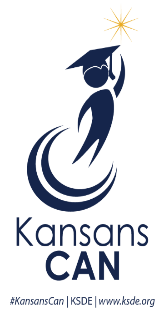 Alternative Director meets appropriate licensure/certification requirements.Alternative teachers and/or alternative course monitors, working with students, are appropriately licensed in the state of Kansas.Students are enrolled and counted in accordance with fiscal auditing’s enrollment handbook.Student attendance is tracked and monitored to ensure compulsory attendance laws are being followed and adequate progress is being made in their courses.All courses are aligned to local, state and national standards and contain a syllabus and assignment completion timelines.Completed credits are entered onto the student’s transcript at the end of each semester.District and state assessments are proctored for all grade-level appropriate students.Methods for engaging families are implemented, including at least semester conferences based around the Individual Plan of Study.Students and guardians receive an orientation session including information on where to access resources that will aid in their alternative education.Alternative staff respond to student and family questions within 24 hours during school days.A systematic chain of communication is developed so students and families know who to contact with questions or issues.Opportunities must be provided for student to engage in authentic learning experiences and to communicate with other students.Alternative schools and/or programs have practices and interventions identified to address student needs in terms of academic, attendance and behavior issues.District policy is established for the provision of special education, ESOL, migrant and homeless services for alternative students in adherence with federal law.Staff involved with the alternative school or program receive professional development that is personalized for their individual needs and the needs of the students.The alternative school and/or program is integrated into the district’s strategic plan and included in district policies, and adheres to all relevant state statutes, regulations and requirements.Superintendent’s SignatureSuperintendent’s SignatureSuperintendent’s SignatureThis signature verifies the above information to be accurateThis signature verifies the above information to be accurateThis signature verifies the above information to be accurateProgram Director Name:Program Director Name:Program Director Name:Program Director Signature:DATE:Superintendent’s Name:USD #Superintendent’s Signature:DATE: